                                     BLESSED HANDS HOME CARE AGENCY, LLC. 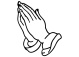                                                3221 S. MICHIGAN ST. SOUTH BEND, IN. 46614                                                 PH: (574)-383-0403 Fax: (574)-231-4514PHYSICAL/MEDICAL FORM	 	EMPLOYEE NAME_________________________________SS#______________________	MEDICAL	CLEARANCE:A.	Tuberculin PPD –Date	Test Administered ___________	Date Test Read:	________	 Size: ______________ Lot # ______________ Or	Chest	X-Ray									_________________________________________________	PHYSICAL EXAMINATION:WT ______ lbs. HT________ inches Blood Pressure__________ Pulse________ Temp______  SYSTEM           NORMAL       ABNORMAL        SYSTEM          NORMAL        ABNORMAL EENT                     [  ]		 [  ] 	        Respiratory	           [  ]                      [  ] Cardiovascular    [  ]		 [  ]	       Gastrointestinal    [  ]                      [  ] Genitourinary	 [  ]		 [  ]                Endocrine 	           [  ]	        [  ] Neurological	 [  ]		 [  ]                Musculoskeletal    [  ]	        [  ] Dermatological  [  ] 		 [  ] 	       Physical Abilities    [  ] 	        [  ] MEDICAL STATEMENT After examining this patient I have determined that he/she is free from malignant, communicable or mental diseases and from any illness, defect or deformity, which would impair or prevent the performance of duties, and functions or responsibility.  Physician Print Name: _________________ __________________________________  Signature of Examining Physician: __________________________________________ Physician Phone #: __________________ Date: _____________________ Physician address: _____________________________________________________                            _________________________________________